TRƯỜNG ĐẠI HỌC Y DƯỢC CẦN THƠKHOA ĐIỀU DƯỠNG & KỸ THUẬT Y HỌCBỘ MÔN ĐIỀU DƯỠNG ĐA KHOA HỆ NGOẠI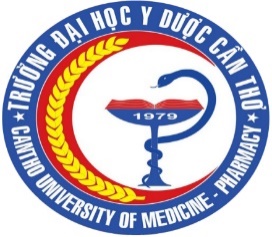 Tài liệu hướng dẫn tự họcCHĂM SÓC SỨC KHỎE NGƯỜI LỚN CÓ BỆNH NGOẠI KHOA(Dùng cho sinh viên Cử nhân Hộ sinh)TÊN SINH VIÊN: ………………………………………………LỚP:……………………………………………………………..MÃ SỐ SINH VIÊN:……………………………………………NĂM – 10/2023Phần 1. GIỚI THIỆU HỌC PHẦNCHĂM SÓC SỨC KHỎE NGƯỜI LỚN CÓ BỆNH NGOẠI KHOA(Ngoại cơ sở, ngoại tổng quát, ngoại niệu, ngoại chấn thương)1. THÔNG TIN HỌC PHẦN3. MỤC TÊU HỌC PHẦN          1. Trình bày được vai trò của thực hành vô khuẩn trong ngoại khoa.    	2. Trình bày nguyên nhân, triệu chứng và xử trí chăm sóc được một số bệnh lý về ngoại tổng quát, ngoại niệu và ngoại chấn thương.3. Lập và thực hiện được quy trình chăm sóc người bệnh trước phẫu thuật và sau phẫu thuật ngoại tổng quát, ngoại niệu và ngoại chấn thương.4. CHUẨN ĐẦU RA HỌC PHẦN5. NỘI DUNG HỌC PHẦN 6. PHƯƠNG PHÁP DẠY – HỌC6.1. Phương pháp dạy- Lý thuyết: thuyết trình, vấn đáp, thảo luận nhóm, nghiên cứu trường hợp.- Thực hành: thực tập tại bệnh viện, nhận định và phân tích kết quả, giảng đầu giường, thảo luận nhóm.  6.2. Phương pháp học và tự học	- Lý thuyết: sinh viên lên lớp nghe giảng và tham gia trao đổi, thuyết trình, thảo luận nhóm, kiểm tra theo yêu cầu của học phần…	- Thực hành: sinh viên tham gia trao đổi, thăm khám bệnh, thảo luận và trình kế hoạch chăm sóc người bệnh…	- Tự học: chuẩn bị nội dung theo yêu cầu của giảng viên để hoàn thành bài tập, thuyết trình, thảo luận, báo cáo chuyên đề…, tự học trên mô hình, tranh ảnh, tự học kỹ năng.7. TÀI LIỆU DẠY VÀ HỌC7.1. Tài liệu giảng dạyBộ môn Điều dưỡng đa khoa hệ Ngoại, Trường Đại học Y Dược Cần Thơ (2019), Giáo trình Chăm sóc sức khỏe người lớn có bệnh ngoại khoa.7.2. Tài liệu tham khảoĐặng Hanh Đệ (2012), cấp cứu ngoại khoa: dùng cho bác sĩ và học viên sau đại học, NXB Giáo Dục Việt Nam, Hà Nội.Nguyễn Tấn Cường (2015), Điều dưỡng ngoại 2 dùng cho đào tạo cử nhân điều dưỡng, NXB Giáo dục Việt Nam, Hà Nội.Nguyễn Tấn Cường (2011), Điều dưỡng ngoại 1 dùng cho đào tạo cử nhân điều dưỡng, NXB Giáo dục Việt Nam, Hà Nội.Lê Trung Hải (2011), Hướng dẫn chăm sóc bệnh nhân sau mổ, NXB Y học Hà Nội. Sharon L.Lewis, Lean Heitkemper, Shannon Ruf Dirksen (2007), Medical-surgical nursing: assessment and management of clinical problems, McGraw Hill.8. PHƯƠNG PHÁP ĐÁNH GIÁ HỌC PHẦN8.1. Lý Thuyết* Hình thức và nội dung đánh giá:- Chuyên cần: đi học đầy đủ, tham gia học tập trên lớp, chuẩn bị bài tốt và tích cực thảo luận, hoàn thành bài tập cá nhân/nhóm đủ và đúng hạn.- Kiểm tra thường xuyên: kết quả bài tập cá nhân/nhóm, kết quả thuyết trình, kiểm tra câu hỏi ngắn, tình huống lâm sàng.- Thi kết thúc học phần: MCQ các nội dung đã học kể cả phần tự học.* Điểm thành phần:- Điểm chuyên cần: 10%.		- Điểm kiểm tra thường xuyên: 20%.- Điểm thi kết thúc học phần: 70%.8.2. Thực hành* Hình thức và nội dung đánh giá:- Kiểm tra thường xuyên: câu hỏi ngắn, tình huống lâm sàng.- Thi kết thúc học phần: quy trình chăm sóc, câu hỏi ngắn.* Điểm thành phần:- Điểm kiểm tra thường xuyên: 30%.- Điểm thi kết thúc học phần: 70%.Phần 2. HƯỚNG DẪN TỰ HỌCChủ đề 1. VÔ KHUẨN-NHIỄM TRÙNG NGOẠI KHOA	Sau khi học xong bài này, lớp chia làm 5 nhóm, mỗi nhóm sẽ thảo luận 1 phần nhỏ trong nội dung bài học. Sau đó mỗi thành viên của nhóm sẽ di chuyển qua các nhóm khác để giảng lại về nội dung mà nhóm đã được phân công. Theo mẫu sau:I. Chủ đề: …………………………………………………………………………Số tiết tự học: 50 phút/ tiết.Bắt đầu buổi học: Thứ…, …….giờ……phút, ngày…..tháng…..năm……Hình thức: Cá nhân/NhómTổ chức buổi học: Theo lịch giảng/Tự phân côngHọc nhóm: gồm …….thành viên sau đây:Nhóm trưởng:………………………………MSSV:……………………..Các thành viên: Họ tên-MSSV…………………………………………………………………………………………………………………………………………………………………………………………………………………………………………………………………………………………………………………………………………………………………………………………………………………………………………Giảng viên hướng dẫn: ……………………………………………………II. YÊU CẦUCác thành viên thống nhất và tự đề cử nhóm trưởng.Tôn trọng sự phân công của nhóm trưởng.Không làm việc riêng trong buổi học.Cá nhân tự chuẩn bị giấy bút, máy tính có nối mạng (nếu có)III. NỘI DUNG ĐỊNH HƯỚNG HỌC TẬPA. Vô khuẩn ngoại khoa1. Đại cương2. Các phương pháp tiệt trùng2.1. Phương pháp vật lý2.1.1. Sức nóng2.1.2. Tia cực tím21.3. Siêm âm2.2. Phương pháp hóa học3. Kiểm tra tiệt khuẩn3.1. Kiểm tra cơ học3.2. Kiểm tra bằng chứng nghiệm hoá học3.3. Kiểm tra bằng chứng nghiệm vi khuẩn4. Nguồn lây nhiễm trùng5. Quy trình khử khuẩn, tiệt khuẩn6. Vô khuẩn ngoại khoaB. Nhiễm trùng ngoại khoa1. Đại cương2. Nguyên nhân và điều kiện thuận lợi2.1. Nguyên nhân2.2. Điều kiện thuận lợi3. Triệu chứng lâm sàng3.1. Triệu chứng toàn thân3.2. Triệu chứng tại chỗ4. Cận lâm sàng5. Tiến triển và biến chứng6. Xử trí vết thương7. Kế hoạch chăm sóc người bệnh nhiễm trùng ngoại khoa7.1. Nhận định7.2. Chẩn đoán điều dưỡng7.3. Lập và thực hiện kế hoạch chăm sóc7.4. Đánh giá8. Biện pháp phòng nhiễm trùng ngoại khoa tại bệnh việnIV. CÁC HOẠT ĐỘNG CHÍNH1. Tự học: Căn cứ vào nội dung định hướng học tập, cá nhân tự phân bố thời gian tự học phù hợp theo từng nội dung.Nếu học nhóm: Nhóm trưởng phân công theo từng nội dung, thời gian cụ thể để hoàn thành.2. Tham khảo giáo trình của bộ môn: nội dung bài, tài liệu tham khảo.3. Các nguồn tài liệu: Các thành viên trong nhóm/ cá nhân tìm kiếm và ghi chép cụ thể (ít nhất 01 tài liệu bằng tiếng nước ngoài). Ví dụ:+ Sách: Tên sách/tác giả+ Tạp chí: Tên tạp chí/năm/cơ quan phát hành+ Website: Các từ khóa dùng để tìm kiếm, có thể lưu lại liên kết dẫn đến thông tin liên quan.4. Nội dung chính trong tài liệu đã tham khảo được5. Thảo luận nhóm: từng thành viên trong nhóm nêu ý kiến cá nhân, sau đó nhóm trưởng tập hợp lại. 6. Các thông tin đã tìm được ngoài mục tiêu học tập được đề ra.7. Tổng hợp nội dung sau buổi tự học, viết báo cáo cho giảng viên hướng dẫn.Thời lượng buổi học: ……...... phútV. TÀI LIỆU THAM KHẢO1. Jean V. Craig (2019), Evidence-Based Practice in Nursing, Elsevier Publisher.2. Donnelly-Moreno (2022), Timby's Introductory Medical-Surgical Nursing, International Edition, Lippincott Wolters Kluwer Publisher. 3. Weber (2022), Health Assessment in Nursing, International Edition, Lippincott Wolters Kluwer Publisher.4. Nguyễn Tấn Cường (2008), Điều Dưỡng Ngoại 1, NXB Giáo dục Hà Nội.5. Phạm Văn Lình, Trần Đức Thái (2009), Điều Dưỡng Ngoại, NXB Y học Hà Nội.6. Nguyễn Tấn Cường (2011), Điều dưỡng ngoại 1 dùng cho đào tạo cử nhân điều dưỡng, NXB Giáo dục Việt Nam, Hà Nội.7. Lê Trung Hải (2011), Hướng dẫn chăm sóc bệnh nhân sau mổ, NXB Y học Hà Nội.Chủ đề 2. CHĂM SÓC NGƯỜI BỆNH TRƯỚC VÀ SAU PHẪU THUẬT	Sau khi học xong bài này, lớp chia làm 5 nhóm, mỗi nhóm sẽ thảo luận 1 phần nhỏ trong nội dung bài học. Sau đó mỗi thành viên của nhóm sẽ di chuyển qua các nhóm khác để giảng lại về nội dung mà nhóm đã được phân công. Theo mẫu sau:I. Chủ đề: …………………………………………………………………………Số tiết tự học: 50 phút/ tiết.Bắt đầu buổi học: Thứ…, …….giờ……phút, ngày…..tháng…..năm……Hình thức: Cá nhân/NhómTổ chức buổi học: Theo lịch giảng/Tự phân côngHọc nhóm: gồm …….thành viên sau đây:Nhóm trưởng:………………………………MSSV:……………………..Các thành viên: Họ tên-MSSV…………………………………………………………………………………………………………………………………………………………………………………………………………………………………………………………………………………………………………………………………………………………………………………………………………………………………………Giảng viên hướng dẫn: ……………………………………………………II. YÊU CẦUCác thành viên thống nhất và tự đề cử nhóm trưởng.Tôn trọng sự phân công của nhóm trưởng.Không làm việc riêng trong buổi học.Cá nhân tự chuẩn bị giấy bút, máy tính có nối mạng (nếu có)III. NỘI DUNG ĐỊNH HƯỚNG HỌC TẬP1. Đại cương2. Thu thập dữ kiện và chuẩn bị trước phẫu thuật2.1. Tâm lý2.2. Tiền sử sức khỏe2.3. Đánh giá sức khỏe toàn thân2.4. Các xét nghiệm tiền phẫu2.5. Giáo dục sức khỏe trước mổ2.6. Thủ tục hành chính2.7. Chuẩn bị vệ sinh cá nhân, vệ sinh da vùng mổ2.8. Công việc cụ thể chuẩn bị trong ngày mổ3. Chăm sóc sau phẫu thuật3.1. Tại phòng hồi sức hậu phẫu3.2. Chăm sóc tại khoa ngoại4. Các biến chứng sau phẫu thuật4.1. Choáng4.2. Chảy máu4.3. Biến chứng về hô hấp4.4. Biến chứng dạ dày - ruột4.5. Thuyên tắc tĩnh mạch4.6. Loạn thần sau phẫu thuậtIV. CÁC HOẠT ĐỘNG CHÍNH1. Tự học: Căn cứ vào nội dung định hướng học tập, cá nhân tự phân bố thời gian tự học phù hợp theo từng nội dung.Nếu học nhóm: Nhóm trưởng phân công theo từng nội dung, thời gian cụ thể để hoàn thành.2. Tham khảo giáo trình của bộ môn: nội dung bài, tài liệu tham khảo.3. Các nguồn tài liệu: Các thành viên trong nhóm/ cá nhân tìm kiếm và ghi chép cụ thể (ít nhất 01 tài liệu bằng tiếng nước ngoài). Ví dụ:+ Sách: Tên sách/tác giả+ Tạp chí: Tên tạp chí/năm/cơ quan phát hành+ Website: Các từ khóa dùng để tìm kiếm, có thể lưu lại liên kết dẫn đến thông tin liên quan.4. Nội dung chính trong tài liệu đã tham khảo được5. Thảo luận nhóm: từng thành viên trong nhóm nêu ý kiến cá nhân, sau đó nhóm trưởng tập hợp lại. 6. Các thông tin đã tìm được ngoài mục tiêu học tập được đề ra.7. Tổng hợp nội dung sau buổi tự học, viết báo cáo cho giảng viên hướng dẫn.Thời lượng buổi học: ……...... phútV. TÀI LIỆU THAM KHẢO1. Jean V. Craig (2019), Evidence-Based Practice in Nursing, Elsevier Publisher.2. Donnelly-Moreno (2022), Timby's Introductory Medical-Surgical Nursing, International Edition, Lippincott Wolters Kluwer Publisher. 3. Weber (2022), Health Assessment in Nursing, International Edition, Lippincott Wolters Kluwer Publisher.4. Nguyễn Tấn Cường (2008), Điều Dưỡng Ngoại 1, NXB Giáo dục Hà Nội.5. Phạm Văn Lình, Trần Đức Thái (2009), Điều Dưỡng Ngoại, NXB Y học Hà Nội.6. Nguyễn Tấn Cường (2011), Điều dưỡng ngoại 1 dùng cho đào tạo cử nhân điều dưỡng, NXB Giáo dục Việt Nam, Hà Nội.7. Lê Trung Hải (2011), Hướng dẫn chăm sóc bệnh nhân sau mổ, NXB Y học Hà Nội.Chủ đề 3. CHĂM SÓC NGƯỜI BỆNH SỎI NIỆU	Sau khi học xong bài này, lớp chia làm 5 nhóm, mỗi nhóm sẽ thảo luận 1 phần nhỏ trong nội dung bài học. Sau đó mỗi thành viên của nhóm sẽ di chuyển qua các nhóm khác để giảng lại về nội dung mà nhóm đã được phân công. Theo mẫu sau:I. Chủ đề: …………………………………………………………………………Số tiết tự học: 50 phút/ tiết.Bắt đầu buổi học: Thứ…, …….giờ……phút, ngày…..tháng…..năm……Hình thức: Cá nhân/NhómTổ chức buổi học: Theo lịch giảng/Tự phân côngHọc nhóm: gồm …….thành viên sau đây:Nhóm trưởng:………………………………MSSV:……………………..Các thành viên: Họ tên-MSSV…………………………………………………………………………………………………………………………………………………………………………………………………………………………………………………………………………………………………………………………………………………………………………………………………………………………………………Giảng viên hướng dẫn: ……………………………………………………II. YÊU CẦUCác thành viên thống nhất và tự đề cử nhóm trưởng.Tôn trọng sự phân công của nhóm trưởng.Không làm việc riêng trong buổi học.Cá nhân tự chuẩn bị giấy bút, máy tính có nối mạng (nếu có)III. NỘI DUNG ĐỊNH HƯỚNG HỌC TẬP1. Đại cương2. Nguyên nhân bệnh sinh2.1. Cấu tạo sỏi2.2. Tiền sử sức khỏe2.3. Đánh giá sức khỏe toàn thân2.4. Các xét nghiệm tiền phẫu2.5. Giáo dục sức khỏe trước mổ2.6. Thủ tục hành chính2.7. Chuẩn bị vệ sinh cá nhân, vệ sinh da vùng mổ2.8. Công việc cụ thể chuẩn bị trong ngày mổ3. Chăm sóc sau phẫu thuật3.1. Tại phòng hồi sức hậu phẫu3.2. Chăm sóc tại khoa ngoại4. Các biến chứng sau phẫu thuật4.1. Choáng4.2. Chảy máu4.3. Biến chứng về hô hấp4.4. Biến chứng dạ dày - ruột4.5. Thuyên tắc tĩnh mạch4.6. Loạn thần sau phẫu thuậtIV. CÁC HOẠT ĐỘNG CHÍNH1. Tự học: Căn cứ vào nội dung định hướng học tập, cá nhân tự phân bố thời gian tự học phù hợp theo từng nội dung.Nếu học nhóm: Nhóm trưởng phân công theo từng nội dung, thời gian cụ thể để hoàn thành.2. Tham khảo giáo trình của bộ môn: nội dung bài, tài liệu tham khảo.3. Các nguồn tài liệu: Các thành viên trong nhóm/ cá nhân tìm kiếm và ghi chép cụ thể (ít nhất 01 tài liệu bằng tiếng nước ngoài). Ví dụ:+ Sách: Tên sách/tác giả+ Tạp chí: Tên tạp chí/năm/cơ quan phát hành+ Website: Các từ khóa dùng để tìm kiếm, có thể lưu lại liên kết dẫn đến thông tin liên quan.4. Nội dung chính trong tài liệu đã tham khảo được5. Thảo luận nhóm: từng thành viên trong nhóm nêu ý kiến cá nhân, sau đó nhóm trưởng tập hợp lại. 6. Các thông tin đã tìm được ngoài mục tiêu học tập được đề ra.7. Tổng hợp nội dung sau buổi tự học, viết báo cáo cho giảng viên hướng dẫn.Thời lượng buổi học: ……...... phútV. TÀI LIỆU THAM KHẢO1. Jean V. Craig (2019), Evidence-Based Practice in Nursing, Elsevier Publisher.2. Donnelly-Moreno (2022), Timby's Introductory Medical-Surgical Nursing, International Edition, Lippincott Wolters Kluwer Publisher. 3. Weber (2022), Health Assessment in Nursing, International Edition, Lippincott Wolters Kluwer Publisher.4. Nguyễn Tấn Cường (2008), Điều Dưỡng Ngoại 1, NXB Giáo dục Hà Nội.5. Phạm Văn Lình, Trần Đức Thái (2009), Điều Dưỡng Ngoại, NXB Y học Hà Nội.6. Nguyễn Tấn Cường (2011), Điều dưỡng ngoại 1 dùng cho đào tạo cử nhân điều dưỡng, NXB Giáo dục Việt Nam, Hà Nội.7. Lê Trung Hải (2011), Hướng dẫn chăm sóc bệnh nhân sau mổ, NXB Y học Hà Nội.Chủ đề 4. CHĂM SÓC NGƯỜI BỆNH CHẤN THƯƠNG THẬN	Sau khi học xong bài này, lớp chia làm 5 nhóm, mỗi nhóm sẽ thảo luận 1 phần nhỏ trong nội dung bài học. Sau đó mỗi thành viên của nhóm sẽ di chuyển qua các nhóm khác để giảng lại về nội dung mà nhóm đã được phân công. Theo mẫu sau:I. Chủ đề: …………………………………………………………………………Số tiết tự học: 50 phút/ tiết.Bắt đầu buổi học: Thứ…, …….giờ……phút, ngày…..tháng…..năm……Hình thức: Cá nhân/NhómTổ chức buổi học: Theo lịch giảng/Tự phân côngHọc nhóm: gồm …….thành viên sau đây:Nhóm trưởng:………………………………MSSV:……………………..Các thành viên: Họ tên-MSSV…………………………………………………………………………………………………………………………………………………………………………………………………………………………………………………………………………………………………………………………………………………………………………………………………………………………………………Giảng viên hướng dẫn: ……………………………………………………II. YÊU CẦUCác thành viên thống nhất và tự đề cử nhóm trưởng.Tôn trọng sự phân công của nhóm trưởng.Không làm việc riêng trong buổi học.Cá nhân tự chuẩn bị giấy bút, máy tính có nối mạng (nếu có)III. NỘI DUNG ĐỊNH HƯỚNG HỌC TẬP1. Đại cương2. Chấn thương thận2.1. Nguyên nhân2.2. Giải phẫu bệnh2.3. Triệu chứng lâm sàng2.4. Diễn biến2.5. Cận lâm sàng và điều trị3. Vết thương thận3.1. Nguyên nhân3.2. Triệu chứng lâm sàng3.3. Cận lâm sàng3.4. Điều trị4. Chăm sóc người bệnh chấn thương thận4.1. Nhận định4.2. Chẩn đoán và can thiệp điều dưỡng5. Chăm sóc người bệnh sau mổ do chấn thương thận5.1. Nhận định5.2. Chẩn đoán điều dưỡng5.3 Can thiệp điều dưỡng6. Đánh giá chăm sócIV. CÁC HOẠT ĐỘNG CHÍNH1. Tự học: Căn cứ vào nội dung định hướng học tập, cá nhân tự phân bố thời gian tự học phù hợp theo từng nội dung.Nếu học nhóm: Nhóm trưởng phân công theo từng nội dung, thời gian cụ thể để hoàn thành.2. Tham khảo giáo trình của bộ môn: nội dung bài, tài liệu tham khảo.3. Các nguồn tài liệu: Các thành viên trong nhóm/ cá nhân tìm kiếm và ghi chép cụ thể (ít nhất 01 tài liệu bằng tiếng nước ngoài). Ví dụ:+ Sách: Tên sách/tác giả+ Tạp chí: Tên tạp chí/năm/cơ quan phát hành+ Website: Các từ khóa dùng để tìm kiếm, có thể lưu lại liên kết dẫn đến thông tin liên quan.4. Nội dung chính trong tài liệu đã tham khảo được5. Thảo luận nhóm: từng thành viên trong nhóm nêu ý kiến cá nhân, sau đó nhóm trưởng tập hợp lại. 6. Các thông tin đã tìm được ngoài mục tiêu học tập được đề ra.7. Tổng hợp nội dung sau buổi tự học, viết báo cáo cho giảng viên hướng dẫn.Thời lượng buổi học: ……...... phútV. TÀI LIỆU THAM KHẢO1. Jean V. Craig (2019), Evidence-Based Practice in Nursing, Elsevier Publisher.2. Donnelly-Moreno (2022), Timby's Introductory Medical-Surgical Nursing, International Edition, Lippincott Wolters Kluwer Publisher. 3. Weber (2022), Health Assessment in Nursing, International Edition, Lippincott Wolters Kluwer Publisher.4. Nguyễn Tấn Cường (2008), Điều Dưỡng Ngoại 1, NXB Giáo dục Hà Nội.5. Phạm Văn Lình, Trần Đức Thái (2009), Điều Dưỡng Ngoại, NXB Y học Hà Nội.6. Nguyễn Tấn Cường (2011), Điều dưỡng ngoại 1 dùng cho đào tạo cử nhân điều dưỡng, NXB Giáo dục Việt Nam, Hà Nội.7. Lê Trung Hải (2011), Hướng dẫn chăm sóc bệnh nhân sau mổ, NXB Y học Hà Nội.Chủ đề 5. CHĂM SÓC NGƯỜI BỆNH THOÁT VỊ BẸN – ĐÙI	Sau khi học xong bài này, lớp chia làm 5 nhóm, mỗi nhóm sẽ thảo luận 1 phần nhỏ trong nội dung bài học. Sau đó mỗi thành viên của nhóm sẽ di chuyển qua các nhóm khác để giảng lại về nội dung mà nhóm đã được phân công. Theo mẫu sau:I. Chủ đề: …………………………………………………………………………Số tiết tự học: 50 phút/ tiết.Bắt đầu buổi học: Thứ…, …….giờ……phút, ngày…..tháng…..năm……Hình thức: Cá nhân/NhómTổ chức buổi học: Theo lịch giảng/Tự phân côngHọc nhóm: gồm …….thành viên sau đây:Nhóm trưởng:………………………………MSSV:……………………..Các thành viên: Họ tên-MSSV…………………………………………………………………………………………………………………………………………………………………………………………………………………………………………………………………………………………………………………………………………………………………………………………………………………………………………Giảng viên hướng dẫn: ……………………………………………………II. YÊU CẦUCác thành viên thống nhất và tự đề cử nhóm trưởng.Tôn trọng sự phân công của nhóm trưởng.Không làm việc riêng trong buổi học.Cá nhân tự chuẩn bị giấy bút, máy tính có nối mạng (nếu có)III. NỘI DUNG ĐỊNH HƯỚNG HỌC TẬP1. Đại cương2. Định nghĩa3. Sinh bệnh học4. Lâm sàng5. Xuất độ và nguyên nhân6. Quy trình chăm sóc người bệnh trước mổ6.1. Nhận định tình trạng người bệnh6.2. Chẩn đoán và can thiệp điều dưỡng7. Quy trình chăm sóc người bệnh sau mổ thoát vị bẹn- đùi7.1. Nhận định tình trạng người bệnh7.2. Chẩn đoán và can thiệp điều dưỡng7.3. Giáo dục người bệnh7.4. Đánh giá chăm sócIV. CÁC HOẠT ĐỘNG CHÍNH1. Tự học: Căn cứ vào nội dung định hướng học tập, cá nhân tự phân bố thời gian tự học phù hợp theo từng nội dung.Nếu học nhóm: Nhóm trưởng phân công theo từng nội dung, thời gian cụ thể để hoàn thành.2. Tham khảo giáo trình của bộ môn: nội dung bài, tài liệu tham khảo.3. Các nguồn tài liệu: Các thành viên trong nhóm/ cá nhân tìm kiếm và ghi chép cụ thể (ít nhất 01 tài liệu bằng tiếng nước ngoài). Ví dụ:+ Sách: Tên sách/tác giả+ Tạp chí: Tên tạp chí/năm/cơ quan phát hành+ Website: Các từ khóa dùng để tìm kiếm, có thể lưu lại liên kết dẫn đến thông tin liên quan.4. Nội dung chính trong tài liệu đã tham khảo được5. Thảo luận nhóm: từng thành viên trong nhóm nêu ý kiến cá nhân, sau đó nhóm trưởng tập hợp lại. 6. Các thông tin đã tìm được ngoài mục tiêu học tập được đề ra.7. Tổng hợp nội dung sau buổi tự học, viết báo cáo cho giảng viên hướng dẫn.Thời lượng buổi học: ……...... phútV. TÀI LIỆU THAM KHẢO1. Jean V. Craig (2019), Evidence-Based Practice in Nursing, Elsevier Publisher.2. Donnelly-Moreno (2022), Timby's Introductory Medical-Surgical Nursing, International Edition, Lippincott Wolters Kluwer Publisher. 3. Weber (2022), Health Assessment in Nursing, International Edition, Lippincott Wolters Kluwer Publisher.4. Nguyễn Tấn Cường (2008), Điều Dưỡng Ngoại 1, NXB Giáo dục Hà Nội.5. Phạm Văn Lình, Trần Đức Thái (2009), Điều Dưỡng Ngoại, NXB Y học Hà Nội.6. Nguyễn Tấn Cường (2011), Điều dưỡng ngoại 1 dùng cho đào tạo cử nhân điều dưỡng, NXB Giáo dục Việt Nam, Hà Nội.7. Lê Trung Hải (2011), Hướng dẫn chăm sóc bệnh nhân sau mổ, NXB Y học Hà Nội.Chủ đề 6. CHĂM SÓC NGƯỜI BỆNH THỦNG Ổ LOÉT  DẠ DÀY-TÁ TRÀNG	Sau khi học xong bài này, lớp chia làm 5 nhóm, mỗi nhóm sẽ thảo luận 1 phần nhỏ trong nội dung bài học. Sau đó mỗi thành viên của nhóm sẽ di chuyển qua các nhóm khác để giảng lại về nội dung mà nhóm đã được phân công. Theo mẫu sau:I. Chủ đề: …………………………………………………………………………Số tiết tự học: 50 phút/ tiết.Bắt đầu buổi học: Thứ…, …….giờ……phút, ngày…..tháng…..năm……Hình thức: Cá nhân/NhómTổ chức buổi học: Theo lịch giảng/Tự phân côngHọc nhóm: gồm …….thành viên sau đây:Nhóm trưởng:………………………………MSSV:……………………..Các thành viên: Họ tên-MSSV…………………………………………………………………………………………………………………………………………………………………………………………………………………………………………………………………………………………………………………………………………………………………………………………………………………………………………Giảng viên hướng dẫn: ……………………………………………………II. YÊU CẦUCác thành viên thống nhất và tự đề cử nhóm trưởng.Tôn trọng sự phân công của nhóm trưởng.Không làm việc riêng trong buổi học.Cá nhân tự chuẩn bị giấy bút, máy tính có nối mạng (nếu có)III. NỘI DUNG ĐỊNH HƯỚNG HỌC TẬP1. Đại cương2. Dịch tễ học3. Triệu chứng lâm sàng3.1. Triệu chứng cơ năng3.2. Triệu chứng thực thể3.3. Triệu chứng toàn thân4. Cận lâm sàng5. Diễn tiến và biến chứng6. Nguyên tắc điều trị6.1. Nội khoa6.2. Ngoại khoa7. Biến chứng sau mổ7.1. Biến chứng sớm7.2. Biến chứng muộn8. Chăm sóc trước mổ8.1. Nhận định8.2. Chẩn đoán và can thiệp9. Chăm sóc sau mổ9.1. Nhận định9.2. Chẩn đoán và can thiệp9.3. Đánh giá chăm sócIV. CÁC HOẠT ĐỘNG CHÍNH1. Tự học: Căn cứ vào nội dung định hướng học tập, cá nhân tự phân bố thời gian tự học phù hợp theo từng nội dung.Nếu học nhóm: Nhóm trưởng phân công theo từng nội dung, thời gian cụ thể để hoàn thành.2. Tham khảo giáo trình của bộ môn: nội dung bài, tài liệu tham khảo.3. Các nguồn tài liệu: Các thành viên trong nhóm/ cá nhân tìm kiếm và ghi chép cụ thể (ít nhất 01 tài liệu bằng tiếng nước ngoài). Ví dụ:+ Sách: Tên sách/tác giả+ Tạp chí: Tên tạp chí/năm/cơ quan phát hành+ Website: Các từ khóa dùng để tìm kiếm, có thể lưu lại liên kết dẫn đến thông tin liên quan.4. Nội dung chính trong tài liệu đã tham khảo được5. Thảo luận nhóm: từng thành viên trong nhóm nêu ý kiến cá nhân, sau đó nhóm trưởng tập hợp lại. 6. Các thông tin đã tìm được ngoài mục tiêu học tập được đề ra.7. Tổng hợp nội dung sau buổi tự học, viết báo cáo cho giảng viên hướng dẫn.Thời lượng buổi học: ……...... phútV. TÀI LIỆU THAM KHẢO1. Jean V. Craig (2019), Evidence-Based Practice in Nursing, Elsevier Publisher.2. Donnelly-Moreno (2022), Timby's Introductory Medical-Surgical Nursing, International Edition, Lippincott Wolters Kluwer Publisher. 3. Weber (2022), Health Assessment in Nursing, International Edition, Lippincott Wolters Kluwer Publisher.4. Nguyễn Tấn Cường (2008), Điều Dưỡng Ngoại 1, NXB Giáo dục Hà Nội.5. Phạm Văn Lình, Trần Đức Thái (2009), Điều Dưỡng Ngoại, NXB Y học Hà Nội.6. Nguyễn Tấn Cường (2011), Điều dưỡng ngoại 1 dùng cho đào tạo cử nhân điều dưỡng, NXB Giáo dục Việt Nam, Hà Nội.7. Lê Trung Hải (2011), Hướng dẫn chăm sóc bệnh nhân sau mổ, NXB Y học Hà Nội.Chủ đề 7. CHĂM SÓC NGƯỜI BỆNH VIÊM PHÚC MẠC	Sau khi học xong bài này, lớp chia làm 5 nhóm, mỗi nhóm sẽ thảo luận 1 phần nhỏ trong nội dung bài học. Sau đó mỗi thành viên của nhóm sẽ di chuyển qua các nhóm khác để giảng lại về nội dung mà nhóm đã được phân công. Theo mẫu sau:I. Chủ đề: …………………………………………………………………………Số tiết tự học: 50 phút/ tiết.Bắt đầu buổi học: Thứ…, …….giờ……phút, ngày…..tháng…..năm……Hình thức: Cá nhân/NhómTổ chức buổi học: Theo lịch giảng/Tự phân côngHọc nhóm: gồm …….thành viên sau đây:Nhóm trưởng:………………………………MSSV:……………………..Các thành viên: Họ tên-MSSV…………………………………………………………………………………………………………………………………………………………………………………………………………………………………………………………………………………………………………………………………………………………………………………………………………………………………………Giảng viên hướng dẫn: ……………………………………………………II. YÊU CẦUCác thành viên thống nhất và tự đề cử nhóm trưởng.Tôn trọng sự phân công của nhóm trưởng.Không làm việc riêng trong buổi học.Cá nhân tự chuẩn bị giấy bút, máy tính có nối mạng (nếu có)III. NỘI DUNG ĐỊNH HƯỚNG HỌC TẬP1. Đại cương2. Bệnh học2.1. Triệu chứng lâm sàng2.2. Triệu chứng cận lâm sàng2.3. Phân loại3. Điều trị4. Quy trình chăm sóc người bệnh viêm phúc mạc4.1. Nhận định4. 2. Chẩn đoán điều dưỡng4. 3. Can thiệp điều dưỡng4.4. Đánh giáIV. CÁC HOẠT ĐỘNG CHÍNH1. Tự học: Căn cứ vào nội dung định hướng học tập, cá nhân tự phân bố thời gian tự học phù hợp theo từng nội dung.Nếu học nhóm: Nhóm trưởng phân công theo từng nội dung, thời gian cụ thể để hoàn thành.2. Tham khảo giáo trình của bộ môn: nội dung bài, tài liệu tham khảo.3. Các nguồn tài liệu: Các thành viên trong nhóm/ cá nhân tìm kiếm và ghi chép cụ thể (ít nhất 01 tài liệu bằng tiếng nước ngoài). Ví dụ:+ Sách: Tên sách/tác giả+ Tạp chí: Tên tạp chí/năm/cơ quan phát hành+ Website: Các từ khóa dùng để tìm kiếm, có thể lưu lại liên kết dẫn đến thông tin liên quan.4. Nội dung chính trong tài liệu đã tham khảo được5. Thảo luận nhóm: từng thành viên trong nhóm nêu ý kiến cá nhân, sau đó nhóm trưởng tập hợp lại. 6. Các thông tin đã tìm được ngoài mục tiêu học tập được đề ra.7. Tổng hợp nội dung sau buổi tự học, viết báo cáo cho giảng viên hướng dẫn.Thời lượng buổi học: ……...... phútV. TÀI LIỆU THAM KHẢO1. Jean V. Craig (2019), Evidence-Based Practice in Nursing, Elsevier Publisher.2. Donnelly-Moreno (2022), Timby's Introductory Medical-Surgical Nursing, International Edition, Lippincott Wolters Kluwer Publisher. 3. Weber (2022), Health Assessment in Nursing, International Edition, Lippincott Wolters Kluwer Publisher.4. Nguyễn Tấn Cường (2008), Điều Dưỡng Ngoại 1, NXB Giáo dục Hà Nội.5. Phạm Văn Lình, Trần Đức Thái (2009), Điều Dưỡng Ngoại, NXB Y học Hà Nội.6. Nguyễn Tấn Cường (2011), Điều dưỡng ngoại 1 dùng cho đào tạo cử nhân điều dưỡng, NXB Giáo dục Việt Nam, Hà Nội.7. Lê Trung Hải (2011), Hướng dẫn chăm sóc bệnh nhân sau mổ, NXB Y học Hà Nội.Chủ đề 8. CHĂM SÓC NGƯỜI BỆNH TRĨ-RÒ HẬU MÔN	Sau khi học xong bài này, lớp chia làm 5 nhóm, mỗi nhóm sẽ thảo luận 1 phần nhỏ trong nội dung bài học. Sau đó mỗi thành viên của nhóm sẽ di chuyển qua các nhóm khác để giảng lại về nội dung mà nhóm đã được phân công. Theo mẫu sau:I. Chủ đề: …………………………………………………………………………Số tiết tự học: 50 phút/ tiết.Bắt đầu buổi học: Thứ…, …….giờ……phút, ngày…..tháng…..năm……Hình thức: Cá nhân/NhómTổ chức buổi học: Theo lịch giảng/Tự phân côngHọc nhóm: gồm …….thành viên sau đây:Nhóm trưởng:………………………………MSSV:……………………..Các thành viên: Họ tên-MSSV…………………………………………………………………………………………………………………………………………………………………………………………………………………………………………………………………………………………………………………………………………………………………………………………………………………………………………Giảng viên hướng dẫn: ……………………………………………………II. YÊU CẦUCác thành viên thống nhất và tự đề cử nhóm trưởng.Tôn trọng sự phân công của nhóm trưởng.Không làm việc riêng trong buổi học.Cá nhân tự chuẩn bị giấy bút, máy tính có nối mạng (nếu có)III. NỘI DUNG ĐỊNH HƯỚNG HỌC TẬP1. Đại cương2. Bệnh học2.1. Yếu tố thuận lợi2.2. Triệu chứng2.3. Các phương pháp điều trị3. Quy trình chăm sóc người bệnh trước mổ trĩ-rò hậu môn3.1. Nhận định tình trạng người bệnh3.2. Chẩn đoán và can thiệp điều dưỡng4. Quy trình chăm sóc người bệnh sau mổ trĩ - rò hậu môn4.1. Nhận định tình trạng người bệnh4.2. Chẩn đoán và can thiệp điều dưỡng4.3. Giáo dục người bệnh4.4. Đánh giá chăm sócIV. CÁC HOẠT ĐỘNG CHÍNH1. Tự học: Căn cứ vào nội dung định hướng học tập, cá nhân tự phân bố thời gian tự học phù hợp theo từng nội dung.Nếu học nhóm: Nhóm trưởng phân công theo từng nội dung, thời gian cụ thể để hoàn thành.2. Tham khảo giáo trình của bộ môn: nội dung bài, tài liệu tham khảo.3. Các nguồn tài liệu: Các thành viên trong nhóm/ cá nhân tìm kiếm và ghi chép cụ thể (ít nhất 01 tài liệu bằng tiếng nước ngoài). Ví dụ:+ Sách: Tên sách/tác giả+ Tạp chí: Tên tạp chí/năm/cơ quan phát hành+ Website: Các từ khóa dùng để tìm kiếm, có thể lưu lại liên kết dẫn đến thông tin liên quan.4. Nội dung chính trong tài liệu đã tham khảo được5. Thảo luận nhóm: từng thành viên trong nhóm nêu ý kiến cá nhân, sau đó nhóm trưởng tập hợp lại. 6. Các thông tin đã tìm được ngoài mục tiêu học tập được đề ra.7. Tổng hợp nội dung sau buổi tự học, viết báo cáo cho giảng viên hướng dẫn.Thời lượng buổi học: ……...... phútV. TÀI LIỆU THAM KHẢO1. Jean V. Craig (2019), Evidence-Based Practice in Nursing, Elsevier Publisher.2. Donnelly-Moreno (2022), Timby's Introductory Medical-Surgical Nursing, International Edition, Lippincott Wolters Kluwer Publisher. 3. Weber (2022), Health Assessment in Nursing, International Edition, Lippincott Wolters Kluwer Publisher.4. Nguyễn Tấn Cường (2008), Điều Dưỡng Ngoại 1, NXB Giáo dục Hà Nội.5. Phạm Văn Lình, Trần Đức Thái (2009), Điều Dưỡng Ngoại, NXB Y học Hà Nội.6. Nguyễn Tấn Cường (2011), Điều dưỡng ngoại 1 dùng cho đào tạo cử nhân điều dưỡng, NXB Giáo dục Việt Nam, Hà Nội.7. Lê Trung Hải (2011), Hướng dẫn chăm sóc bệnh nhân sau mổ, NXB Y học Hà Nội.Chủ đề 9. CHĂM SÓC NGƯỜI BỆNH PHẪU THUẬT NỘI SOI Ổ BỤNGSau khi học xong bài này, lớp chia làm 5 nhóm, mỗi nhóm sẽ thảo luận 1 phần nhỏ trong nội dung bài học. Sau đó mỗi thành viên của nhóm sẽ di chuyển qua các nhóm khác để giảng lại về nội dung mà nhóm đã được phân công. Theo mẫu sau:I. Chủ đề: …………………………………………………………………………Số tiết tự học: 50 phút/ tiết.Bắt đầu buổi học: Thứ…, …….giờ……phút, ngày…..tháng…..năm……Hình thức: Cá nhân/NhómTổ chức buổi học: Theo lịch giảng/Tự phân côngHọc nhóm: gồm …….thành viên sau đây:Nhóm trưởng:………………………………MSSV:……………………..Các thành viên: Họ tên-MSSV…………………………………………………………………………………………………………………………………………………………………………………………………………………………………………………………………………………………………………………………………………………………………………………………………………………………………………Giảng viên hướng dẫn: ……………………………………………………II. YÊU CẦUCác thành viên thống nhất và tự đề cử nhóm trưởng.Tôn trọng sự phân công của nhóm trưởng.Không làm việc riêng trong buổi học.Cá nhân tự chuẩn bị giấy bút, máy tính có nối mạng (nếu có)III. NỘI DUNG ĐỊNH HƯỚNG HỌC TẬP1. Đại cương2. Lịch sử hình thành và phát triển phẫu thuật nội soi ổ bụng3. Phân loại	3.1. Theo các phẫu thuật mở kinh điển	3.2. Theo phương diện kỹ thuật	3.3. Theo phương diện	3.4. Theo triển vọng phát triển4. Phương tiện và dụng cụ5. Ưu nhược điểm của phẫu thuật nội soi6. Chỉ định và chống chỉ định phẫu thuật nội soi7. Tai biến có thể gặp trong lúc phẫu thuật8. Biến chứng của phẫu thuật nội soi9. Chăm sóc người bệnh phẫu thuật nội soi ổ bụngIV. CÁC HOẠT ĐỘNG CHÍNH1. Tự học: Căn cứ vào nội dung định hướng học tập, cá nhân tự phân bố thời gian tự học phù hợp theo từng nội dung.Nếu học nhóm: Nhóm trưởng phân công theo từng nội dung, thời gian cụ thể để hoàn thành.2. Tham khảo giáo trình của bộ môn: nội dung bài, tài liệu tham khảo.3. Các nguồn tài liệu: Các thành viên trong nhóm/ cá nhân tìm kiếm và ghi chép cụ thể (ít nhất 01 tài liệu bằng tiếng nước ngoài). Ví dụ:+ Sách: Tên sách/tác giả+ Tạp chí: Tên tạp chí/năm/cơ quan phát hành+ Website: Các từ khóa dùng để tìm kiếm, có thể lưu lại liên kết dẫn đến thông tin liên quan.4. Nội dung chính trong tài liệu đã tham khảo được5. Thảo luận nhóm: từng thành viên trong nhóm nêu ý kiến cá nhân, sau đó nhóm trưởng tập hợp lại. 6. Các thông tin đã tìm được ngoài mục tiêu học tập được đề ra.7. Tổng hợp nội dung sau buổi tự học, viết báo cáo cho giảng viên hướng dẫn.Thời lượng buổi học: ……...... phútV. TÀI LIỆU THAM KHẢO1. Jean V. Craig (2019), Evidence-Based Practice in Nursing, Elsevier Publisher.2. Donnelly-Moreno (2022), Timby's Introductory Medical-Surgical Nursing, International Edition, Lippincott Wolters Kluwer Publisher. 3. Weber (2022), Health Assessment in Nursing, International Edition, Lippincott Wolters Kluwer Publisher.4. Nguyễn Tấn Cường (2008), Điều Dưỡng Ngoại 1, NXB Giáo dục Hà Nội.5. Phạm Văn Lình, Trần Đức Thái (2009), Điều Dưỡng Ngoại, NXB Y học Hà Nội.6. Nguyễn Tấn Cường (2011), Điều dưỡng ngoại 1 dùng cho đào tạo cử nhân điều dưỡng, NXB Giáo dục Việt Nam, Hà Nội.7. Lê Trung Hải (2011), Hướng dẫn chăm sóc bệnh nhân sau mổ, NXB Y học Hà Nội.Chủ đề 10. CHĂM SÓC NGƯỜI BỆNH NHIỄM TRÙNG ĐƯỜNG MẬT	Sau khi học xong bài này, lớp chia làm 5 nhóm, mỗi nhóm sẽ thảo luận 1 phần nhỏ trong nội dung bài học. Sau đó mỗi thành viên của nhóm sẽ di chuyển qua các nhóm khác để giảng lại về nội dung mà nhóm đã được phân công. Theo mẫu sau:I. Chủ đề: …………………………………………………………………………Số tiết tự học: 50 phút/ tiết.Bắt đầu buổi học: Thứ…, …….giờ……phút, ngày…..tháng…..năm……Hình thức: Cá nhân/NhómTổ chức buổi học: Theo lịch giảng/Tự phân côngHọc nhóm: gồm …….thành viên sau đây:Nhóm trưởng:………………………………MSSV:……………………..Các thành viên: Họ tên-MSSV…………………………………………………………………………………………………………………………………………………………………………………………………………………………………………………………………………………………………………………………………………………………………………………………………………………………………………Giảng viên hướng dẫn: ……………………………………………………II. YÊU CẦUCác thành viên thống nhất và tự đề cử nhóm trưởng.Tôn trọng sự phân công của nhóm trưởng.Không làm việc riêng trong buổi học.Cá nhân tự chuẩn bị giấy bút, máy tính có nối mạng (nếu có)III. NỘI DUNG ĐỊNH HƯỚNG HỌC TẬP1. Đại cương2. Nguyên nhân3. Triệu chứng3.1. Triệu chứng cơ năng3.2. Triệu chứng thực thể3.3 Triệu chứng toàn thân3.4. Triệu chứng cận lâm sàng4. Hướng xử trí4.1. Điều trị nội khoa4.2. Điều trị ngoại khoa5. Kế hoạch chăm sóc5.1. Nhận định tình trạng người bệnh5.2. Chẩn đoán điều dưỡng5.3. Lập và thực hiện kế hoạch chăm sócIV. CÁC HOẠT ĐỘNG CHÍNH1. Tự học: Căn cứ vào nội dung định hướng học tập, cá nhân tự phân bố thời gian tự học phù hợp theo từng nội dung.Nếu học nhóm: Nhóm trưởng phân công theo từng nội dung, thời gian cụ thể để hoàn thành.2. Tham khảo giáo trình của bộ môn: nội dung bài, tài liệu tham khảo.3. Các nguồn tài liệu: Các thành viên trong nhóm/ cá nhân tìm kiếm và ghi chép cụ thể (ít nhất 01 tài liệu bằng tiếng nước ngoài). Ví dụ:+ Sách: Tên sách/tác giả+ Tạp chí: Tên tạp chí/năm/cơ quan phát hành+ Website: Các từ khóa dùng để tìm kiếm, có thể lưu lại liên kết dẫn đến thông tin liên quan.4. Nội dung chính trong tài liệu đã tham khảo được5. Thảo luận nhóm: từng thành viên trong nhóm nêu ý kiến cá nhân, sau đó nhóm trưởng tập hợp lại. 6. Các thông tin đã tìm được ngoài mục tiêu học tập được đề ra.7. Tổng hợp nội dung sau buổi tự học, viết báo cáo cho giảng viên hướng dẫn.Thời lượng buổi học: ……...... phútV. TÀI LIỆU THAM KHẢO1. Jean V. Craig (2019), Evidence-Based Practice in Nursing, Elsevier Publisher.2. Donnelly-Moreno (2022), Timby's Introductory Medical-Surgical Nursing, International Edition, Lippincott Wolters Kluwer Publisher. 3. Weber (2022), Health Assessment in Nursing, International Edition, Lippincott Wolters Kluwer Publisher.4. Nguyễn Tấn Cường (2008), Điều Dưỡng Ngoại 1, NXB Giáo dục Hà Nội.5. Phạm Văn Lình, Trần Đức Thái (2009), Điều Dưỡng Ngoại, NXB Y học Hà Nội.6. Nguyễn Tấn Cường (2011), Điều dưỡng ngoại 1 dùng cho đào tạo cử nhân điều dưỡng, NXB Giáo dục Việt Nam, Hà Nội.7. Lê Trung Hải (2011), Hướng dẫn chăm sóc bệnh nhân sau mổ, NXB Y học Hà Nội.Chủ đề 11. CHĂM SÓC NGƯỜI BỆNH CÓ HẬU MÔN NHÂN TẠO 	Sau khi học xong bài này, lớp chia làm 5 nhóm, mỗi nhóm sẽ thảo luận 1 phần nhỏ trong nội dung bài học. Sau đó mỗi thành viên của nhóm sẽ di chuyển qua các nhóm khác để giảng lại về nội dung mà nhóm đã được phân công. Theo mẫu sau:I. Chủ đề: …………………………………………………………………………Số tiết tự học: 50 phút/ tiết.Bắt đầu buổi học: Thứ…, …….giờ……phút, ngày…..tháng…..năm……Hình thức: Cá nhân/NhómTổ chức buổi học: Theo lịch giảng/Tự phân côngHọc nhóm: gồm …….thành viên sau đây:Nhóm trưởng:………………………………MSSV:……………………..Các thành viên: Họ tên-MSSV…………………………………………………………………………………………………………………………………………………………………………………………………………………………………………………………………………………………………………………………………………………………………………………………………………………………………………Giảng viên hướng dẫn: ……………………………………………………II. YÊU CẦUCác thành viên thống nhất và tự đề cử nhóm trưởng.Tôn trọng sự phân công của nhóm trưởng.Không làm việc riêng trong buổi học.Cá nhân tự chuẩn bị giấy bút, máy tính có nối mạng (nếu có)III. NỘI DUNG ĐỊNH HƯỚNG HỌC TẬP1. Định nghĩa2. Phân loại2.1. Hậu môn nhân tạo vĩnh viễn2.2. Hậu môn nhân tạo tạm thời2.3. Các kiểu làm hậu môn nhân tạo3. Mục đích và chỉ định3.1. Bảo vệ thương tổn3.2. Thoát phân khi có tắc3.3 Làm sạch đại tràng4. Yêu cầu của hậu môn nhân tạo5. Biến chứng5.1. Biến chứng sớm5.2. Biến chứng cấp tính5.3. Biến chứng muộn6. Chăm sóc6.1. Chăm sóc trước mổ6.2. Chăm sóc sau mổ6.3. Chăm sóc người bệnh có hậu môn nhân tạoIV. CÁC HOẠT ĐỘNG CHÍNH1. Tự học: Căn cứ vào nội dung định hướng học tập, cá nhân tự phân bố thời gian tự học phù hợp theo từng nội dung.Nếu học nhóm: Nhóm trưởng phân công theo từng nội dung, thời gian cụ thể để hoàn thành.2. Tham khảo giáo trình của bộ môn: nội dung bài, tài liệu tham khảo.3. Các nguồn tài liệu: Các thành viên trong nhóm/ cá nhân tìm kiếm và ghi chép cụ thể (ít nhất 01 tài liệu bằng tiếng nước ngoài). Ví dụ:+ Sách: Tên sách/tác giả+ Tạp chí: Tên tạp chí/năm/cơ quan phát hành+ Website: Các từ khóa dùng để tìm kiếm, có thể lưu lại liên kết dẫn đến thông tin liên quan.4. Nội dung chính trong tài liệu đã tham khảo được5. Thảo luận nhóm: từng thành viên trong nhóm nêu ý kiến cá nhân, sau đó nhóm trưởng tập hợp lại. 6. Các thông tin đã tìm được ngoài mục tiêu học tập được đề ra.7. Tổng hợp nội dung sau buổi tự học, viết báo cáo cho giảng viên hướng dẫn.Thời lượng buổi học: ……...... phútV. TÀI LIỆU THAM KHẢO1. Jean V. Craig (2019), Evidence-Based Practice in Nursing, Elsevier Publisher.2. Donnelly-Moreno (2022), Timby's Introductory Medical-Surgical Nursing, International Edition, Lippincott Wolters Kluwer Publisher. 3. Weber (2022), Health Assessment in Nursing, International Edition, Lippincott Wolters Kluwer Publisher.4. Nguyễn Tấn Cường (2008), Điều Dưỡng Ngoại 1, NXB Giáo dục Hà Nội.5. Phạm Văn Lình, Trần Đức Thái (2009), Điều Dưỡng Ngoại, NXB Y học Hà Nội.6. Nguyễn Tấn Cường (2011), Điều dưỡng ngoại 1 dùng cho đào tạo cử nhân điều dưỡng, NXB Giáo dục Việt Nam, Hà Nội.7. Lê Trung Hải (2011), Hướng dẫn chăm sóc bệnh nhân sau mổ, NXB Y học Hà Nội.Chủ đề 12. CHĂM SÓC NGƯỜI BỆNH VIÊM RUỘT THỪA	Sau khi học xong bài này, lớp chia làm 5 nhóm, mỗi nhóm sẽ thảo luận 1 phần nhỏ trong nội dung bài học. Sau đó mỗi thành viên của nhóm sẽ di chuyển qua các nhóm khác để giảng lại về nội dung mà nhóm đã được phân công. Theo mẫu sau:I. Chủ đề: …………………………………………………………………………Số tiết tự học: 50 phút/ tiết.Bắt đầu buổi học: Thứ…, …….giờ……phút, ngày…..tháng…..năm……Hình thức: Cá nhân/NhómTổ chức buổi học: Theo lịch giảng/Tự phân côngHọc nhóm: gồm …….thành viên sau đây:Nhóm trưởng:………………………………MSSV:……………………..Các thành viên: Họ tên-MSSV…………………………………………………………………………………………………………………………………………………………………………………………………………………………………………………………………………………………………………………………………………………………………………………………………………………………………………Giảng viên hướng dẫn: ……………………………………………………II. YÊU CẦUCác thành viên thống nhất và tự đề cử nhóm trưởng.Tôn trọng sự phân công của nhóm trưởng.Không làm việc riêng trong buổi học.Cá nhân tự chuẩn bị giấy bút, máy tính có nối mạng (nếu có)III. NỘI DUNG ĐỊNH HƯỚNG HỌC TẬP1. Nguyên nhân2. Sinh lý bệnh3. Triệu chứng lâm sàng3.1. Triệu chứng cơ năng3.2. Triệu chứng thực thể3.3 Triệu chứng toàn thân4. Cận lâm sàng5. Diễn tiến và biến chứng6. Điều trị7. Biến chứng sau mổ7.1. Biến chứng sớm7.2. Biến chứng muộn8. Chăm sóc trước mổ8.1. Nhận định8.2. Chẩn đoán và can thiệp điều dưỡng9. Chăm sóc sau mổ9.1. Nhận định9.2. Chẩn đoán và can thiệp điều dưỡngIV. CÁC HOẠT ĐỘNG CHÍNH1. Tự học: Căn cứ vào nội dung định hướng học tập, cá nhân tự phân bố thời gian tự học phù hợp theo từng nội dung.Nếu học nhóm: Nhóm trưởng phân công theo từng nội dung, thời gian cụ thể để hoàn thành.2. Tham khảo giáo trình của bộ môn: nội dung bài, tài liệu tham khảo.3. Các nguồn tài liệu: Các thành viên trong nhóm/ cá nhân tìm kiếm và ghi chép cụ thể (ít nhất 01 tài liệu bằng tiếng nước ngoài). Ví dụ:+ Sách: Tên sách/tác giả+ Tạp chí: Tên tạp chí/năm/cơ quan phát hành+ Website: Các từ khóa dùng để tìm kiếm, có thể lưu lại liên kết dẫn đến thông tin liên quan.4. Nội dung chính trong tài liệu đã tham khảo được5. Thảo luận nhóm: từng thành viên trong nhóm nêu ý kiến cá nhân, sau đó nhóm trưởng tập hợp lại. 6. Các thông tin đã tìm được ngoài mục tiêu học tập được đề ra.7. Tổng hợp nội dung sau buổi tự học, viết báo cáo cho giảng viên hướng dẫn.Thời lượng buổi học: ……...... phútV. TÀI LIỆU THAM KHẢO1. Jean V. Craig (2019), Evidence-Based Practice in Nursing, Elsevier Publisher.2. Donnelly-Moreno (2022), Timby's Introductory Medical-Surgical Nursing, International Edition, Lippincott Wolters Kluwer Publisher. 3. Weber (2022), Health Assessment in Nursing, International Edition, Lippincott Wolters Kluwer Publisher.4. Nguyễn Tấn Cường (2008), Điều Dưỡng Ngoại 1, NXB Giáo dục Hà Nội.5. Phạm Văn Lình, Trần Đức Thái (2009), Điều Dưỡng Ngoại, NXB Y học Hà Nội.6. Nguyễn Tấn Cường (2011), Điều dưỡng ngoại 1 dùng cho đào tạo cử nhân điều dưỡng, NXB Giáo dục Việt Nam, Hà Nội.7. Lê Trung Hải (2011), Hướng dẫn chăm sóc bệnh nhân sau mổ, NXB Y học Hà Nội.Chủ đề 13.  CHĂM SÓC NGƯỜI BỆNH TẮC RUỘT	Sau khi học xong bài này, lớp chia làm 5 nhóm, mỗi nhóm sẽ thảo luận 1 phần nhỏ trong nội dung bài học. Sau đó mỗi thành viên của nhóm sẽ di chuyển qua các nhóm khác để giảng lại về nội dung mà nhóm đã được phân công. Theo mẫu sau:I. Chủ đề: …………………………………………………………………………Số tiết tự học: 50 phút/ tiết.Bắt đầu buổi học: Thứ…, …….giờ……phút, ngày…..tháng…..năm……Hình thức: Cá nhân/NhómTổ chức buổi học: Theo lịch giảng/Tự phân côngHọc nhóm: gồm …….thành viên sau đây:Nhóm trưởng:………………………………MSSV:……………………..Các thành viên: Họ tên-MSSV…………………………………………………………………………………………………………………………………………………………………………………………………………………………………………………………………………………………………………………………………………………………………………………………………………………………………………Giảng viên hướng dẫn: ……………………………………………………II. YÊU CẦUCác thành viên thống nhất và tự đề cử nhóm trưởng.Tôn trọng sự phân công của nhóm trưởng.Không làm việc riêng trong buổi học.Cá nhân tự chuẩn bị giấy bút, máy tính có nối mạng (nếu có)III. NỘI DUNG ĐỊNH HƯỚNG HỌC TẬP1. Bệnh học1.1. Nguyên nhân và phân loại của tắc ruột cơ học1.2. Điều trị2. Quy trình chăm sóc người bệnh tắc ruột2.1. Nhận định tình trạng người bệnh2.2. Chẩn đoán và can thiệp điều dưỡng2.3. Chuẩn bị người bệnh trước mổ tắc ruột3. Chăm sóc người bệnh sau mổ tắc ruột3.1. Nhận định tình trạng người bệnh3.2. Chẩn đoán và can thiệp điều dưỡngIV. CÁC HOẠT ĐỘNG CHÍNH1. Tự học: Căn cứ vào nội dung định hướng học tập, cá nhân tự phân bố thời gian tự học phù hợp theo từng nội dung.Nếu học nhóm: Nhóm trưởng phân công theo từng nội dung, thời gian cụ thể để hoàn thành.2. Tham khảo giáo trình của bộ môn: nội dung bài, tài liệu tham khảo.3. Các nguồn tài liệu: Các thành viên trong nhóm/ cá nhân tìm kiếm và ghi chép cụ thể (ít nhất 01 tài liệu bằng tiếng nước ngoài). Ví dụ:+ Sách: Tên sách/tác giả+ Tạp chí: Tên tạp chí/năm/cơ quan phát hành+ Website: Các từ khóa dùng để tìm kiếm, có thể lưu lại liên kết dẫn đến thông tin liên quan.4. Nội dung chính trong tài liệu đã tham khảo được5. Thảo luận nhóm: từng thành viên trong nhóm nêu ý kiến cá nhân, sau đó nhóm trưởng tập hợp lại. 6. Các thông tin đã tìm được ngoài mục tiêu học tập được đề ra.7. Tổng hợp nội dung sau buổi tự học, viết báo cáo cho giảng viên hướng dẫn.Thời lượng buổi học: ……...... phútV. TÀI LIỆU THAM KHẢO1. Jean V. Craig (2019), Evidence-Based Practice in Nursing, Elsevier Publisher.2. Donnelly-Moreno (2022), Timby's Introductory Medical-Surgical Nursing, International Edition, Lippincott Wolters Kluwer Publisher. 3. Weber (2022), Health Assessment in Nursing, International Edition, Lippincott Wolters Kluwer Publisher.4. Nguyễn Tấn Cường (2008), Điều Dưỡng Ngoại 1, NXB Giáo dục Hà Nội.5. Phạm Văn Lình, Trần Đức Thái (2009), Điều Dưỡng Ngoại, NXB Y học Hà Nội.6. Nguyễn Tấn Cường (2011), Điều dưỡng ngoại 1 dùng cho đào tạo cử nhân điều dưỡng, NXB Giáo dục Việt Nam, Hà Nội.7. Lê Trung Hải (2011), Hướng dẫn chăm sóc bệnh nhân sau mổ, NXB Y học Hà Nội.Chủ đề 14.  CHĂM SÓC NGƯỜI BỆNH BỎNGSau khi học xong bài này, lớp chia làm 5 nhóm, mỗi nhóm sẽ thảo luận 1 phần nhỏ trong nội dung bài học. Sau đó mỗi thành viên của nhóm sẽ di chuyển qua các nhóm khác để giảng lại về nội dung mà nhóm đã được phân công. Theo mẫu sau:I. Chủ đề: …………………………………………………………………………Số tiết tự học: 50 phút/ tiết.Bắt đầu buổi học: Thứ…, …….giờ……phút, ngày…..tháng…..năm……Hình thức: Cá nhân/NhómTổ chức buổi học: Theo lịch giảng/Tự phân côngHọc nhóm: gồm …….thành viên sau đây:Nhóm trưởng:………………………………MSSV:……………………..Các thành viên: Họ tên-MSSV…………………………………………………………………………………………………………………………………………………………………………………………………………………………………………………………………………………………………………………………………………………………………………………………………………………………………………Giảng viên hướng dẫn: ……………………………………………………II. YÊU CẦUCác thành viên thống nhất và tự đề cử nhóm trưởng.Tôn trọng sự phân công của nhóm trưởng.Không làm việc riêng trong buổi học.Cá nhân tự chuẩn bị giấy bút, máy tính có nối mạng (nếu có)III. NỘI DUNG ĐỊNH HƯỚNG HỌC TẬP1. ĐẠI CƯƠNG2. BỆNH HỌC2.1. Tác nhân2.2. Đánh giá tổn thương bỏng2.3. Giải phẫu bệnh2.4. Các giai đoạn của bỏng2.5. Chẩn đoán    2.6. Điều trị 2.7. Biến chứng3. QUI TRÌNH CHĂM SÓC ĐIỀU DƯỠNG3.1. Nhận định tình trạng người bệnh giai đoạn điều trị bỏng 3.2. Chẩn đoán điều dưỡng3.3. Can thiệp điều dưỡng3.4. Đánh giá chăm sóc điều dưỡng giai đoạn điều trị bỏngGIÁO DỤC SỨC KHỎEIV. CÁC HOẠT ĐỘNG CHÍNH1. Tự học: Căn cứ vào nội dung định hướng học tập, cá nhân tự phân bố thời gian tự học phù hợp theo từng nội dung.Nếu học nhóm: Nhóm trưởng phân công theo từng nội dung, thời gian cụ thể để hoàn thành.2. Tham khảo giáo trình của bộ môn: nội dung bài, tài liệu tham khảo.3. Các nguồn tài liệu: Các thành viên trong nhóm/ cá nhân tìm kiếm và ghi chép cụ thể (ít nhất 01 tài liệu bằng tiếng nước ngoài). Ví dụ:+ Sách: Tên sách/tác giả+ Tạp chí: Tên tạp chí/năm/cơ quan phát hành+ Website: Các từ khóa dùng để tìm kiếm, có thể lưu lại liên kết dẫn đến thông tin liên quan.4. Nội dung chính trong tài liệu đã tham khảo được5. Thảo luận nhóm: từng thành viên trong nhóm nêu ý kiến cá nhân, sau đó nhóm trưởng tập hợp lại. 6. Các thông tin đã tìm được ngoài mục tiêu học tập được đề ra.7. Tổng hợp nội dung sau buổi tự học, viết báo cáo cho giảng viên hướng dẫn.Thời lượng buổi học: ……...... phútV. TÀI LIỆU THAM KHẢO1. Jean V. Craig (2019), Evidence-Based Practice in Nursing, Elsevier Publisher.2. Donnelly-Moreno (2022), Timby's Introductory Medical-Surgical Nursing, International Edition, Lippincott Wolters Kluwer Publisher. 3. Weber (2022), Health Assessment in Nursing, International Edition, Lippincott Wolters Kluwer Publisher.4. Nguyễn Tấn Cường (2008), Điều Dưỡng Ngoại 1, NXB Giáo dục Hà Nội.5. Phạm Văn Lình, Trần Đức Thái (2009), Điều Dưỡng Ngoại, NXB Y học Hà Nội.6. Nguyễn Tấn Cường (2011), Điều dưỡng ngoại 1 dùng cho đào tạo cử nhân điều dưỡng, NXB Giáo dục Việt Nam, Hà Nội.7. Lê Trung Hải (2011), Hướng dẫn chăm sóc bệnh nhân sau mổ, NXB Y học Hà Nội.Chủ đề 15.  CHĂM SÓC NGƯỜI BỆNH GÃY XƯƠNGSau khi học xong bài này, lớp chia làm 5 nhóm, mỗi nhóm sẽ thảo luận 1 phần nhỏ trong nội dung bài học. Sau đó mỗi thành viên của nhóm sẽ di chuyển qua các nhóm khác để giảng lại về nội dung mà nhóm đã được phân công. Theo mẫu sau:I. Chủ đề: …………………………………………………………………………Số tiết tự học: 50 phút/ tiết.Bắt đầu buổi học: Thứ…, …….giờ……phút, ngày…..tháng…..năm……Hình thức: Cá nhân/NhómTổ chức buổi học: Theo lịch giảng/Tự phân côngHọc nhóm: gồm …….thành viên sau đây:Nhóm trưởng:………………………………MSSV:……………………..Các thành viên: Họ tên-MSSV…………………………………………………………………………………………………………………………………………………………………………………………………………………………………………………………………………………………………………………………………………………………………………………………………………………………………………Giảng viên hướng dẫn: ……………………………………………………II. YÊU CẦUCác thành viên thống nhất và tự đề cử nhóm trưởng.Tôn trọng sự phân công của nhóm trưởng.Không làm việc riêng trong buổi học.Cá nhân tự chuẩn bị giấy bút, máy tính có nối mạng (nếu có)III. NỘI DUNG ĐỊNH HƯỚNG HỌC TẬP1. ĐẠI CƯƠNG2. BỆNH HỌC2.1. Định nghĩa2.2. Nguyên nhân2.2.1.Nguyên nhân trực tiếp2.2.2.Nguyên nhân gián tiếp2.3. Phân loại2.3.1. Gãy xương kín2.3.2. Gãy xương hở2.4. Triệu chứng2.4.1. Triệu chứng không chắc chắn2.4.2. Triệu chứng chắc chắn gãy xương2.4.3. Các triệu chứng khác2.4.4. Triệu chứng X quang2.5. Biến chứng2.5.1. Biến chứng sớm2.5.2. Biến chứng muộn2.6. Hướng điều trị2.6.1. Sơ cứu2.6.2. Điều trị3. QUI TRÌNH CHĂM SÓC ĐIỀU DƯỠNG3.1. Nhận định chăm sóc3.1.1. Quan sát3.1.2. Hỏi bệnh và thăm khám:3.2. Chẩn đoán chăm sóc3.3. Lập và thực hiện kế hoạch chăm sóc3.3.1. Trước khi bó bột hoặc mổ3.3.2. Sau bó bột3.3.3. Sau mổ3.4. Đánh giáIV. CÁC HOẠT ĐỘNG CHÍNH1. Tự học: Căn cứ vào nội dung định hướng học tập, cá nhân tự phân bố thời gian tự học phù hợp theo từng nội dung.Nếu học nhóm: Nhóm trưởng phân công theo từng nội dung, thời gian cụ thể để hoàn thành.2. Tham khảo giáo trình của bộ môn: nội dung bài, tài liệu tham khảo.3. Các nguồn tài liệu: Các thành viên trong nhóm/ cá nhân tìm kiếm và ghi chép cụ thể (ít nhất 01 tài liệu bằng tiếng nước ngoài). Ví dụ:+ Sách: Tên sách/tác giả+ Tạp chí: Tên tạp chí/năm/cơ quan phát hành+ Website: Các từ khóa dùng để tìm kiếm, có thể lưu lại liên kết dẫn đến thông tin liên quan.4. Nội dung chính trong tài liệu đã tham khảo được5. Thảo luận nhóm: từng thành viên trong nhóm nêu ý kiến cá nhân, sau đó nhóm trưởng tập hợp lại. 6. Các thông tin đã tìm được ngoài mục tiêu học tập được đề ra.7. Tổng hợp nội dung sau buổi tự học, viết báo cáo cho giảng viên hướng dẫn.Thời lượng buổi học: ……...... phútV. TÀI LIỆU THAM KHẢO1. Jean V. Craig (2019), Evidence-Based Practice in Nursing, Elsevier Publisher.2. Donnelly-Moreno (2022), Timby's Introductory Medical-Surgical Nursing, International Edition, Lippincott Wolters Kluwer Publisher. 3. Weber (2022), Health Assessment in Nursing, International Edition, Lippincott Wolters Kluwer Publisher.4. Nguyễn Tấn Cường (2008), Điều Dưỡng Ngoại 1, NXB Giáo dục Hà Nội.5. Phạm Văn Lình, Trần Đức Thái (2009), Điều Dưỡng Ngoại, NXB Y học Hà Nội.6. Nguyễn Tấn Cường (2011), Điều dưỡng ngoại 1 dùng cho đào tạo cử nhân điều dưỡng, NXB Giáo dục Việt Nam, Hà Nội.7. Lê Trung Hải (2011), Hướng dẫn chăm sóc bệnh nhân sau mổ, NXB Y học Hà Nội.Mã học phần: DD0401, DD0402 Tổng số tín chỉ: 3Lý thuyết: 1Thực hành: 2Thực hành: 2Phân bố thời gian (tiết): 105Lý thuyết: 15Thực hành: 90Thực hành: 90Số giờ tự học (tiết): 90Số giờ tự học (tiết): 90Số giờ tự học (tiết): 90Số giờ tự học (tiết): 90Đối tượng sinh viên (dự kiến): Năm thứ 3Đối tượng sinh viên (dự kiến): Năm thứ 3Đối tượng sinh viên (dự kiến): Năm thứ 3Đối tượng sinh viên (dự kiến): Năm thứ 3Học phần tiên quyết: Điều dưỡng cơ sởHọc phần học trước: Kỹ năng giao tiếp trong thực hành điều dưỡngHọc phần song hành: KhôngHọc phần tiên quyết: Điều dưỡng cơ sởHọc phần học trước: Kỹ năng giao tiếp trong thực hành điều dưỡngHọc phần song hành: KhôngHọc phần tiên quyết: Điều dưỡng cơ sởHọc phần học trước: Kỹ năng giao tiếp trong thực hành điều dưỡngHọc phần song hành: KhôngHọc phần tiên quyết: Điều dưỡng cơ sởHọc phần học trước: Kỹ năng giao tiếp trong thực hành điều dưỡngHọc phần song hành: KhôngBộ môn phụ trách giảng dạy: Bộ môn Điều dưỡng đa khoa hệ Ngoại-Khoa Điều dưỡng-Kỹ thuật Y họcBộ môn phụ trách giảng dạy: Bộ môn Điều dưỡng đa khoa hệ Ngoại-Khoa Điều dưỡng-Kỹ thuật Y họcBộ môn phụ trách giảng dạy: Bộ môn Điều dưỡng đa khoa hệ Ngoại-Khoa Điều dưỡng-Kỹ thuật Y họcBộ môn phụ trách giảng dạy: Bộ môn Điều dưỡng đa khoa hệ Ngoại-Khoa Điều dưỡng-Kỹ thuật Y học2. MÔ TẢ HỌC PHẦN        Giới thiệu các kiến thức cơ bản cho sinh viên trong quá trình thực tập lâm sàng chăm sóc điều dưỡng về Ngoại khoa. Sinh viên được hướng dẫn các kiến thức rất cần thiết trong vô khuẩn ngoại khoa và có khả năng chăm sóc người bệnh nhiễm trùng trong ngoại khoa. Thêm vào đó, học phần còn cung cấp thêm những kiến thức, kỹ năng chăm sóc người bệnh mắc những bệnh lý thường gặp về ngoại tổng quát, ngoại niệu và ngoại chấn thương. Cuối môn học, sinh viên có thể tự nhận định, lập kế hoạch, và chăm sóc được những người bệnh mắc các bệnh lý ngoại khoa thông thường về ngoại tổng quát, ngoại niệu và ngoại chấn thương.2. MÔ TẢ HỌC PHẦN        Giới thiệu các kiến thức cơ bản cho sinh viên trong quá trình thực tập lâm sàng chăm sóc điều dưỡng về Ngoại khoa. Sinh viên được hướng dẫn các kiến thức rất cần thiết trong vô khuẩn ngoại khoa và có khả năng chăm sóc người bệnh nhiễm trùng trong ngoại khoa. Thêm vào đó, học phần còn cung cấp thêm những kiến thức, kỹ năng chăm sóc người bệnh mắc những bệnh lý thường gặp về ngoại tổng quát, ngoại niệu và ngoại chấn thương. Cuối môn học, sinh viên có thể tự nhận định, lập kế hoạch, và chăm sóc được những người bệnh mắc các bệnh lý ngoại khoa thông thường về ngoại tổng quát, ngoại niệu và ngoại chấn thương.2. MÔ TẢ HỌC PHẦN        Giới thiệu các kiến thức cơ bản cho sinh viên trong quá trình thực tập lâm sàng chăm sóc điều dưỡng về Ngoại khoa. Sinh viên được hướng dẫn các kiến thức rất cần thiết trong vô khuẩn ngoại khoa và có khả năng chăm sóc người bệnh nhiễm trùng trong ngoại khoa. Thêm vào đó, học phần còn cung cấp thêm những kiến thức, kỹ năng chăm sóc người bệnh mắc những bệnh lý thường gặp về ngoại tổng quát, ngoại niệu và ngoại chấn thương. Cuối môn học, sinh viên có thể tự nhận định, lập kế hoạch, và chăm sóc được những người bệnh mắc các bệnh lý ngoại khoa thông thường về ngoại tổng quát, ngoại niệu và ngoại chấn thương.2. MÔ TẢ HỌC PHẦN        Giới thiệu các kiến thức cơ bản cho sinh viên trong quá trình thực tập lâm sàng chăm sóc điều dưỡng về Ngoại khoa. Sinh viên được hướng dẫn các kiến thức rất cần thiết trong vô khuẩn ngoại khoa và có khả năng chăm sóc người bệnh nhiễm trùng trong ngoại khoa. Thêm vào đó, học phần còn cung cấp thêm những kiến thức, kỹ năng chăm sóc người bệnh mắc những bệnh lý thường gặp về ngoại tổng quát, ngoại niệu và ngoại chấn thương. Cuối môn học, sinh viên có thể tự nhận định, lập kế hoạch, và chăm sóc được những người bệnh mắc các bệnh lý ngoại khoa thông thường về ngoại tổng quát, ngoại niệu và ngoại chấn thương.Số TTKết quả mong muốn đạt đượcMục tiêuChuẩn đầu ra của chương trìnhAGiải thích được tầm quan trọng của vô khuẩn trong ngoại khoa1PL01, PL02BLập được kế hoạch chăm sóc và phòng ngừa một người bệnh bị nhiễm trùng ngoại khoa1PL01, PL02, PL07CThực hiện chăm sóc một cách toàn diện và an toàn cho người bệnh bị nhiễm trùng ngoại khoa1PL01, PL02, PL07DGiải thích được các nguyên nhân có thể gây ra một số bệnh lý ngoại tổng quát, ngoại niệu và chấn thương2PL03, PL04, PL07, PL08, PL11, PL18ETrình bày được các triệu chứng của một bệnh ngoại tổng quát, ngoại niệu và chấn thương2PL03, PL04, PL07, PL08, PL11, PL18FTrình bày được các tiến triển có thể xảy ra trên một bệnh lý ngoại tổng quát, ngoại niệu và chấn thương2PL03, PL04, PL07, PL08, PL11, PL18GGiải thích được các nguy cơ biến chứng có thể xảy ra trên một bệnh lý ngoại tổng quát, ngoại niệu và chấn thương2PL03, PL04, PL07, PL08, PL11, PL18HXử trí tích cực, an toàn trong các trường hợp cấp cứu bệnh ngoại tổng quát, ngoại niệu và chấn thương3PL03, PL04, PL07, PL08, PL11, PL18IChăm sóc phòng ngừa được các biến chứng trong các bệnh lý ngoại tổng quát, ngoại niệu và chấn thương3PL03, PL04, PL07, PL08, PL11, PL18JChuẩn bị được bệnh nhân trước khi có các can thiệp ngoại khoa3PL03, PL04, PL07, PL08, PL11, PL18KLập được kế hoạch chăm sóc toàn diện, an toàn cho các bệnh nhân có các bệnh lý ngoại tổng quát, ngoại niệu và chấn thương3PL03, PL04, PL07, PL08, PL11, PL18LThực hiện được kế hoạch chăm sóc toàn diện, an toàn cho các bệnh nhân có các bệnh lý ngoại tổng quát, ngoại niệu và chấn thương3PL03, PL04, PL07, PL08, PL11, PL18MTư vấn, giáo dục sức khỏe cho cộng đồng về các bệnh lý ngoại tổng quát, ngoại niệu và chấn thương3PL03, PL04, PL07, PL08, PL11, PL18STTCHỦ ĐỀSỐ TIẾTSỐ TIẾTSỐ TIẾTCHUẨN ĐẦU RA HỌC PHẦNSTTCHỦ ĐỀLTTHTự họcGiới thiệu học phầnGiới thiệu học phầnGiới thiệu học phầnGiới thiệu học phầnGiới thiệu học phầnĐiều dưỡng Ngoại cơ sởĐiều dưỡng Ngoại cơ sởĐiều dưỡng Ngoại cơ sởĐiều dưỡng Ngoại cơ sởĐiều dưỡng Ngoại cơ sở1Vô khuẩn ngoại khoa- Nhiễm trùng ngoại khoa166A, B, C, J2Chăm sóc người bệnh trước và sau phẫu thuật166A, B, C, J, K, LĐiều dưỡng Ngoại niệuĐiều dưỡng Ngoại niệuĐiều dưỡng Ngoại niệuĐiều dưỡng Ngoại niệuĐiều dưỡng Ngoại niệu3Chăm sóc người bệnh sỏi tiết niệu166D, E, F, G, H, I, J, K , L, M4Chăm sóc người bệnh chấn thương thận166D, E, F, G, H, I, J, K , L, MĐiều dưỡng Ngoại tổng quát – Chấn thươngĐiều dưỡng Ngoại tổng quát – Chấn thươngĐiều dưỡng Ngoại tổng quát – Chấn thươngĐiều dưỡng Ngoại tổng quát – Chấn thươngĐiều dưỡng Ngoại tổng quát – Chấn thương5Chăm sóc người bệnh thoát vị bẹn – đùi166D, E, F, G, H, I, J, K , L, M6Chăm sóc người bệnh thủng ổ loét  dạ dày-tá tràng166D, E, F, G, H, I, J, K , L, M7Chăm sóc người bệnh viêm phúc mạc166D, E, F, G, H, I, J, K , L, M8Chăm sóc người bệnh trĩ- Rò hậu môn166D, E, F, G, H, I, J, K , L, M9Chăm sóc người bệnh phẫu thuật nội soi ổ bụng166D, E, F, G, H, I, J, K , L, M10Chăm sóc người bệnh sỏi đường mật166D, E, F, G, H, I, J, K , L, M11Chăm sóc người bệnh có hậu môn nhân tạo 166D, E, F, G, H, I, J, K , L, M12Chăm sóc người bệnh viêm ruột thừa166D, E, F, G, H, I, J, K , L, M13Chăm sóc người bệnh tắc ruột166D, E, F, G, H, I, J, K , L, M14Chăm sóc người bệnh bỏng166D, E, F, G, H, I, J, K , L, M15Chăm sóc người bệnh gãy xương166D, E, F, G, H, I, J, K , L, MTỔNG CỘNG159090